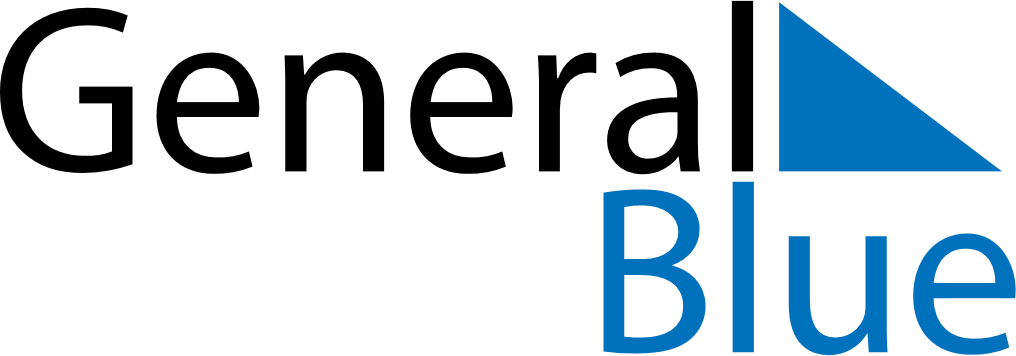 Q1 2023 CalendarNamibiaQ1 2023 CalendarNamibiaQ1 2023 CalendarNamibiaQ1 2023 CalendarNamibiaQ1 2023 CalendarNamibiaQ1 2023 CalendarNamibiaQ1 2023 CalendarNamibiaJanuary 2023January 2023January 2023January 2023January 2023January 2023January 2023January 2023January 2023MONTUETUEWEDTHUFRISATSUN12334567891010111213141516171718192021222324242526272829303131February 2023February 2023February 2023February 2023February 2023February 2023February 2023February 2023February 2023MONTUETUEWEDTHUFRISATSUN123456778910111213141415161718192021212223242526272828March 2023March 2023March 2023March 2023March 2023March 2023March 2023March 2023March 2023MONTUETUEWEDTHUFRISATSUN123456778910111213141415161718192021212223242526272828293031Jan 1: New Year’s DayJan 2: Public HolidayMar 21: Independence Day